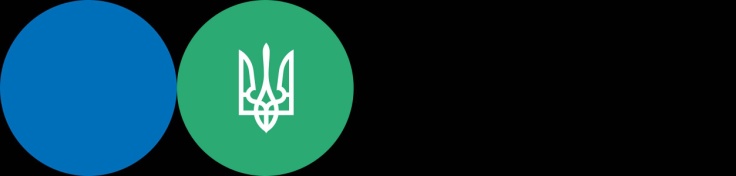 Головне управління ДПС у Львівській області звертає увагу, що термін дії кваліфікованого сертифіката відкритого ключа, отриманого в Кваліфікованого надавача електронних довірчих послуг ІДД ДПС, можна перевірити наступним чином:1) за посиланням Головна/«Пошук сертифікатів та СВС»/«Пошук сертифікатів».Для цього в полі:«код ЄДРПОУ» необхідно зазначити відповідно код ЄДРПОУ (для юридичних осіб);«Реєстраційний номер облікової картки платника податків» – реєстраційний номер облікової картки платника податків або серію та номер паспорта у разі, якщо через релігійні переконання користувач в установленому порядку відмовився від реєстраційного номеру облікової картки платника податків та має відповідну відмітку у паспорті (для фізичних осіб);«УНЗР ІD картки» – унікальний номер запису у реєстрі ІD картки (для фізичних осіб).Звертаємо увагу, що пошук сертифікатів користувачем може здійснюватись за одним або декількома реквізитами.Після проставлення відповідних реквізитів користувачу необхідно натиснути «Пошук». У вікні «Результати пошуку» зазначено відомості про початок та закінчення строку дії кваліфікованого сертифіката відкритого ключа;2) за допомогою безкоштовного програмного забезпечення «ІІТ Користувач ЦСК-1» (далі – ПЗ), актуальна версія якого доступна для завантаження за посиланням: Головна/«Отримання електронних довірчих послуг,  тому числі для програмних РРО»/«Програмне забезпечення»/«Засіб кваліфікованого електронного підпису чи печатки – «ІІТ Користувач ЦСК-1»/«Інсталяційний пакет «ІІТ Користувач ЦСК-1.3.1 (версія:1.3.1.46)».Після завантаження ПЗ необхідно в меню ПЗ натиснути посилання «Переглянути сертифікати». Із наведеного переліку сертифікатів необхідно вибрати свій сертифікат або, у разі його відсутності, додати його за допомогою кнопки «Імпортувати». Натиснути на вибраний сертифікат подвійним кліком лівої кнопки миші, обрати пункт «Детальна інформація». У вікні, яке з’явилось, можна переглянути детальну інформацію про кваліфікований сертифікат відкритого ключа, у тому числі щодо терміну його дії.